Sales AgentOverviewThe Sales agent extension helps to monitor and increase the sales for your store by appointing agents to bring up sales. This extension will help to make agents who in turn will get customers for your store which will increase the store orders and revenue. These agents can create and manage their customers and orders put forth by them. They in turn will get a commission on each order on the basis of a commission percentage set by the Admin. This extension lets you mange access permissions to orders and customers for agents. The agents can view and edit only customers assigned to them; they can view and process orders only of their customers; they can create orders from their account only for their customers. Also, they can create new customers, who are automatically assigned to them. Agents can also request for withdrawal of their commission once they have a minimum commission amount in their account as set by Admin. This withdrawal request will further be approved by Admin using PayPal and will get credited to Agents account online. This extension gives you more control over order processing.FeaturesAllow to create, view, edit and delete sales agentsView orders for each sales agentEnable/disable front end registered agentsCustomizable and automated email reporting to agents and adminAllot a default commission percentage for agentsTabulate and compile commissions earningTrack commission earning as Paid, Unpaid or CancelledCustomise commission percentage for each agentSet a minimum amount for commission withdrawalManage and approve the commission earnings of agentsSee sales for any specified time periodShow commission earning and status in each orderEnsure that orders put in manually through your admin panel are also credited to the appropriate agentCreate fun and motivational sales competitions within your company1. ConfigurationTo access the Magento backend administration environment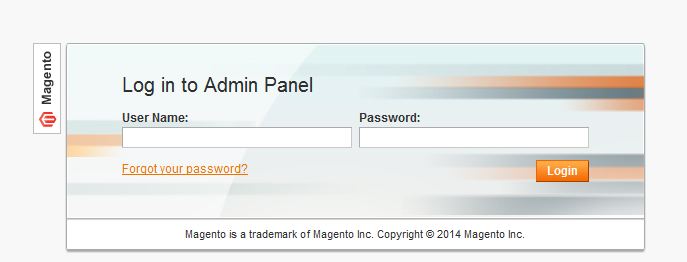 Log in using the user name and password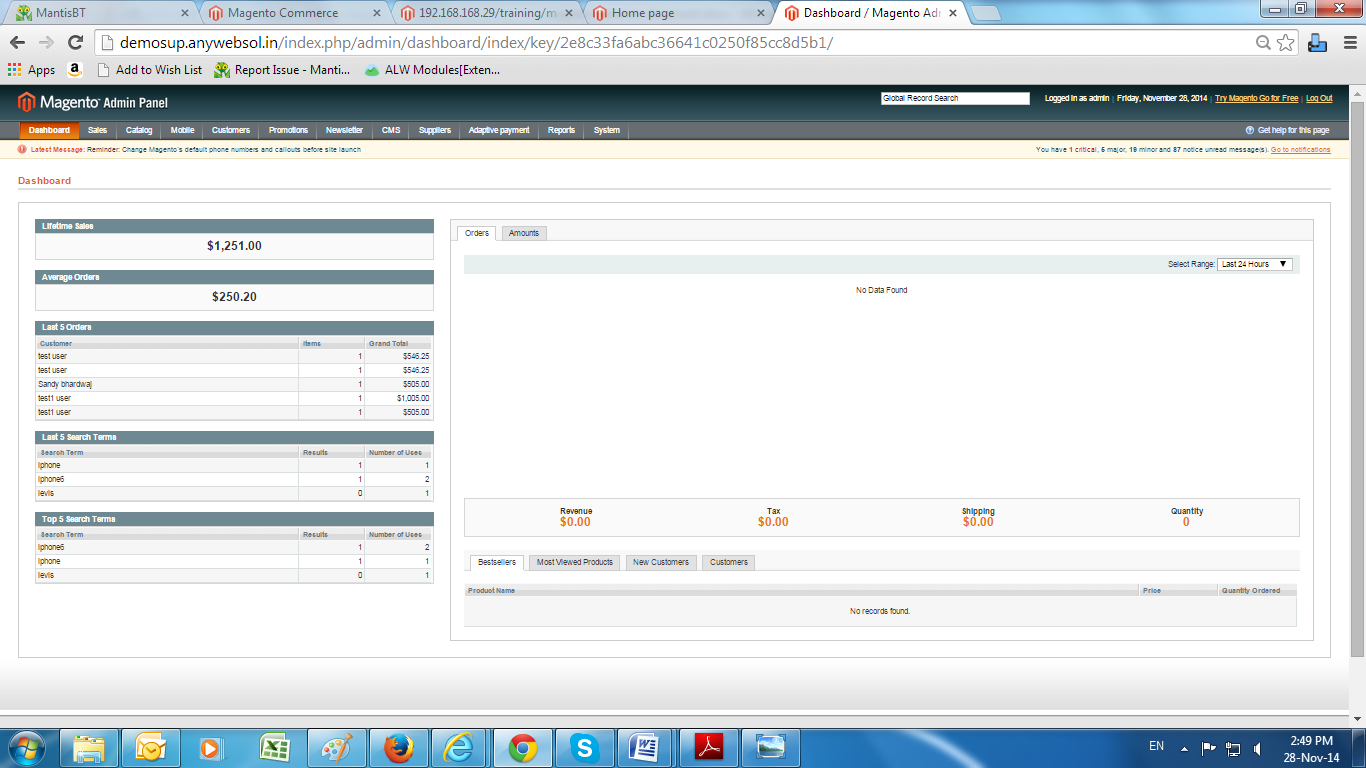 Click the login button to display the administration panel1.1 Manage AgentsYou can access following the path Agents > Manage Agents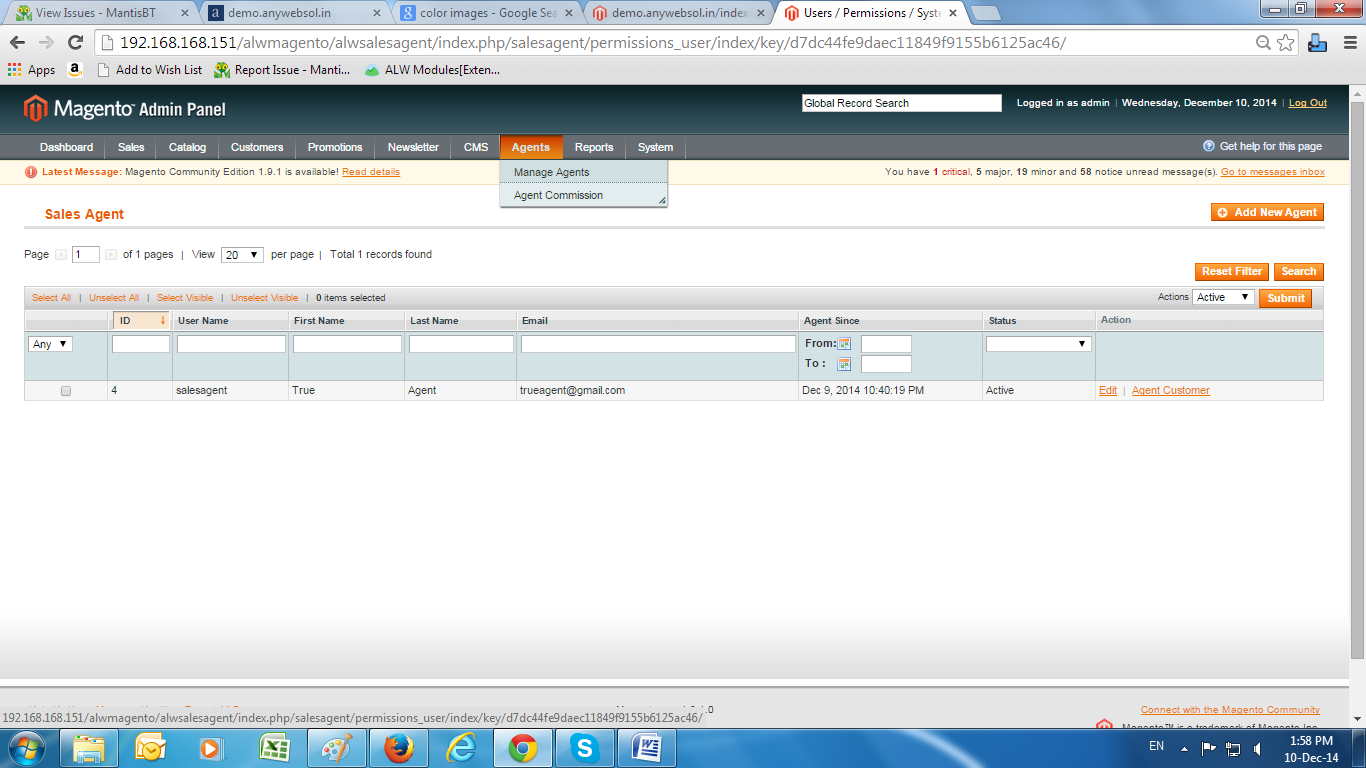 Edit: Admin can edit the agent informationAgent Customer: It will display the customers under each agentActions: Admin can perform actions such as active ,inactive, and delete the registered agents from the listSearch:  Search the agents on basis of User name, First name, last name, email etcAdd New Agent: Add a new agent from admin area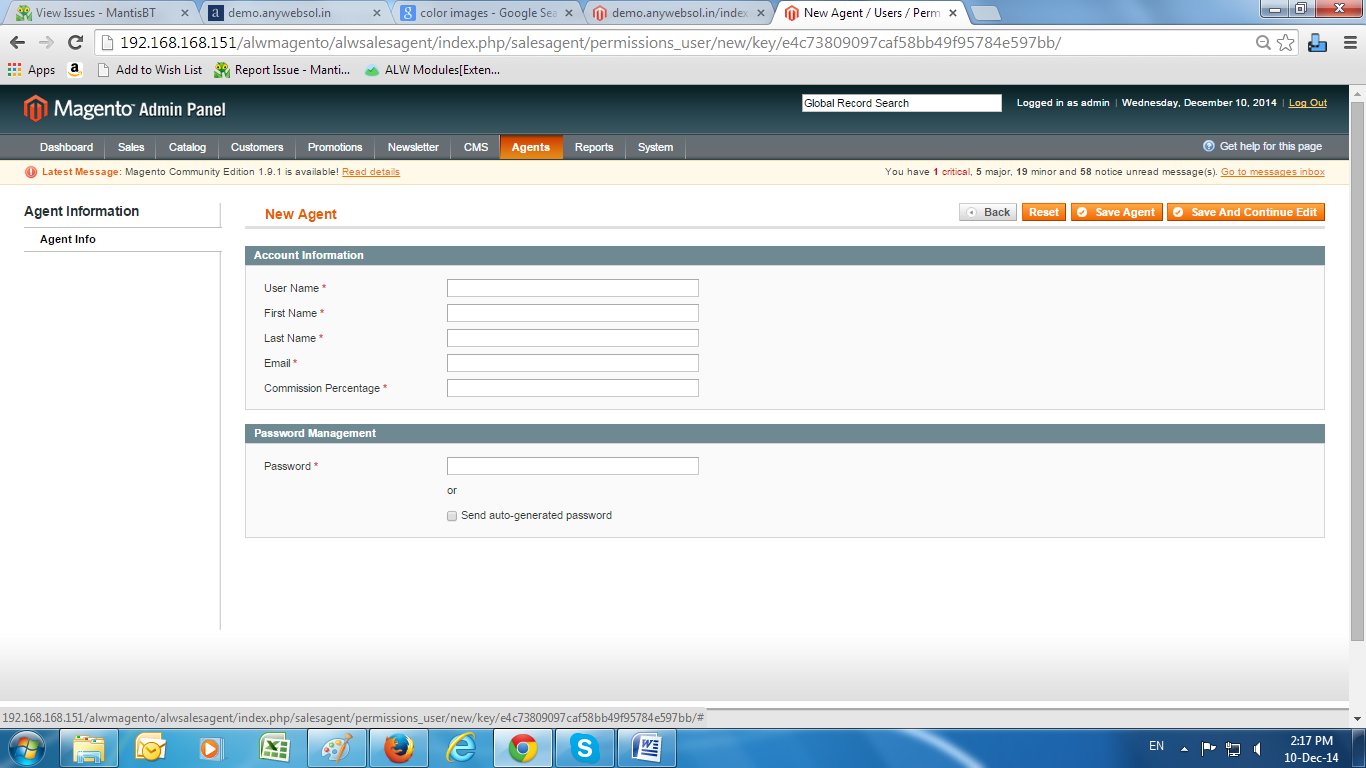 General TabsEnter Agent DetailsUsernameFirst NameLast NameEmailCommission percentage agent will receiveSign in passwordSave to create Agent account1.2 Create New Agent from FrontendEnter the URLSelect from Account > Sales Agent Registration in frontend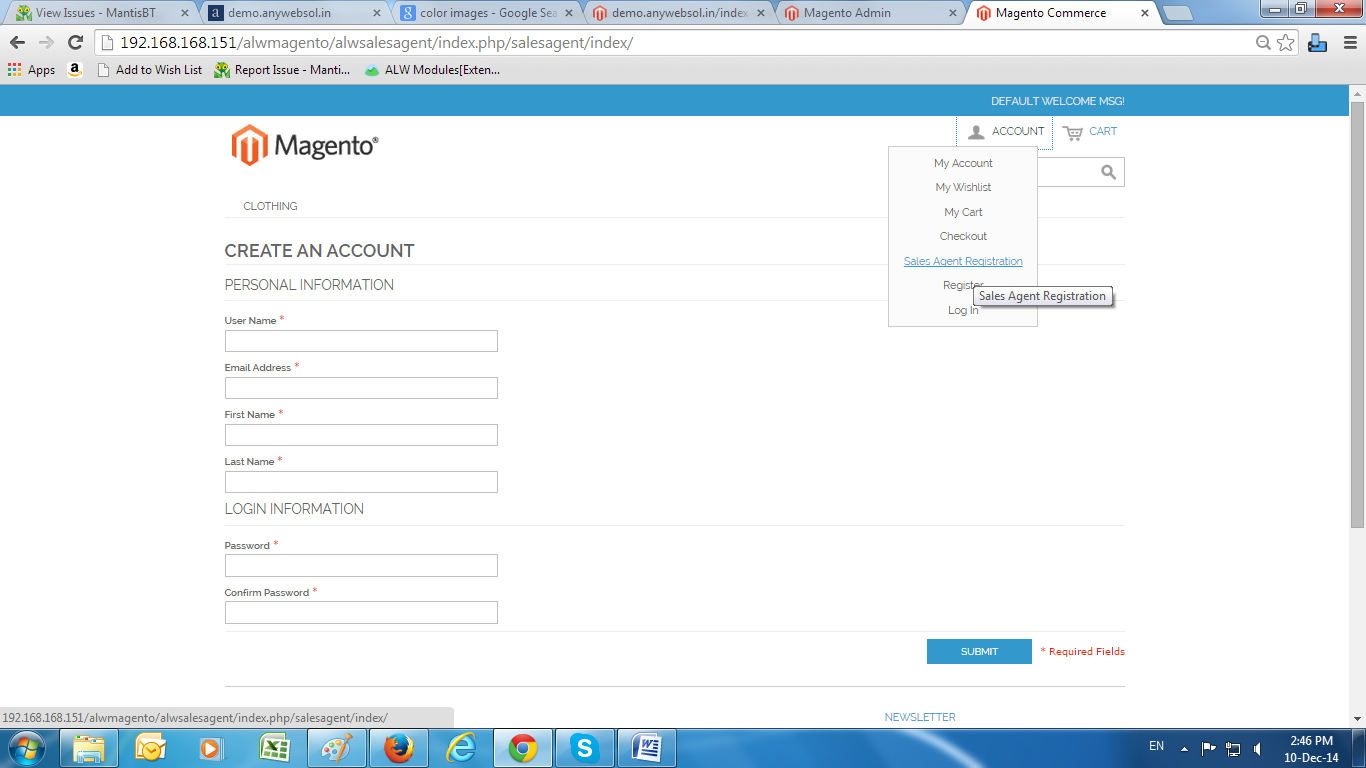 General TabsEnter Agent DetailsUsernameFirst NameLast NameEmailCommission percentage agent will receiveSign in passwordConfirm PasswordSave to create Agent account1.3 To access the Magento backend Sales Agent environmentLog in using the user name and password of sales agent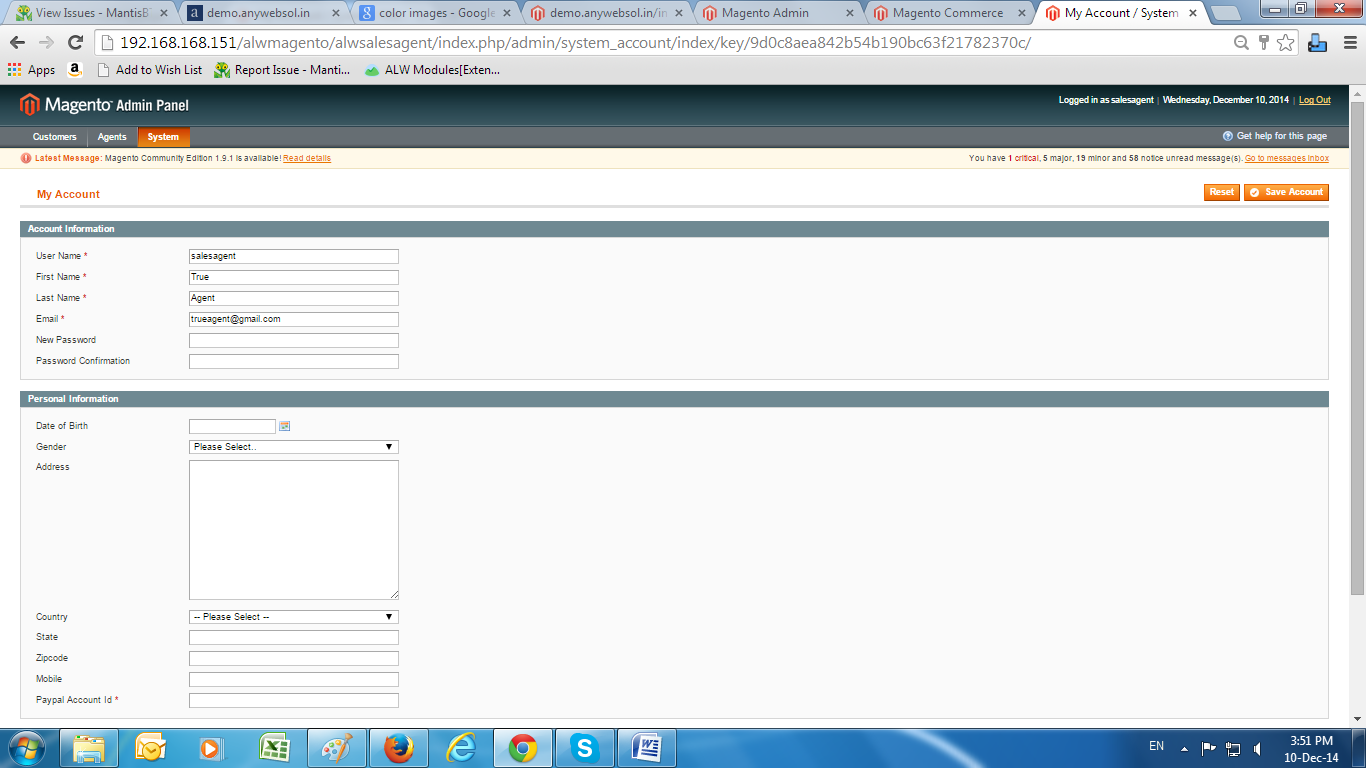 Click the login button to display the agent backend1.4 Manage customersYou can access following the path Customers > Manage customers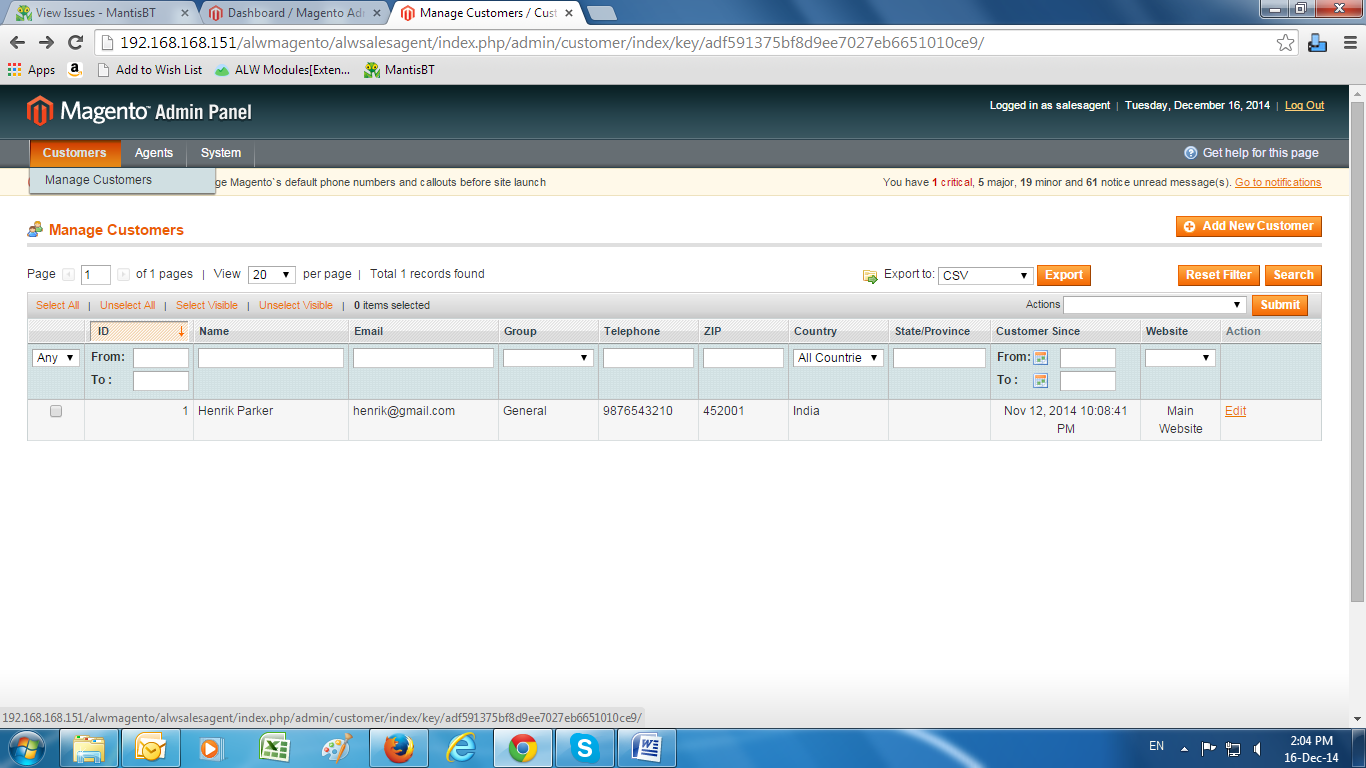 A list of already created customers will be displayedEdit: To update the customer information1.4.1 Create New CustomersClick to add new customerFill Account Information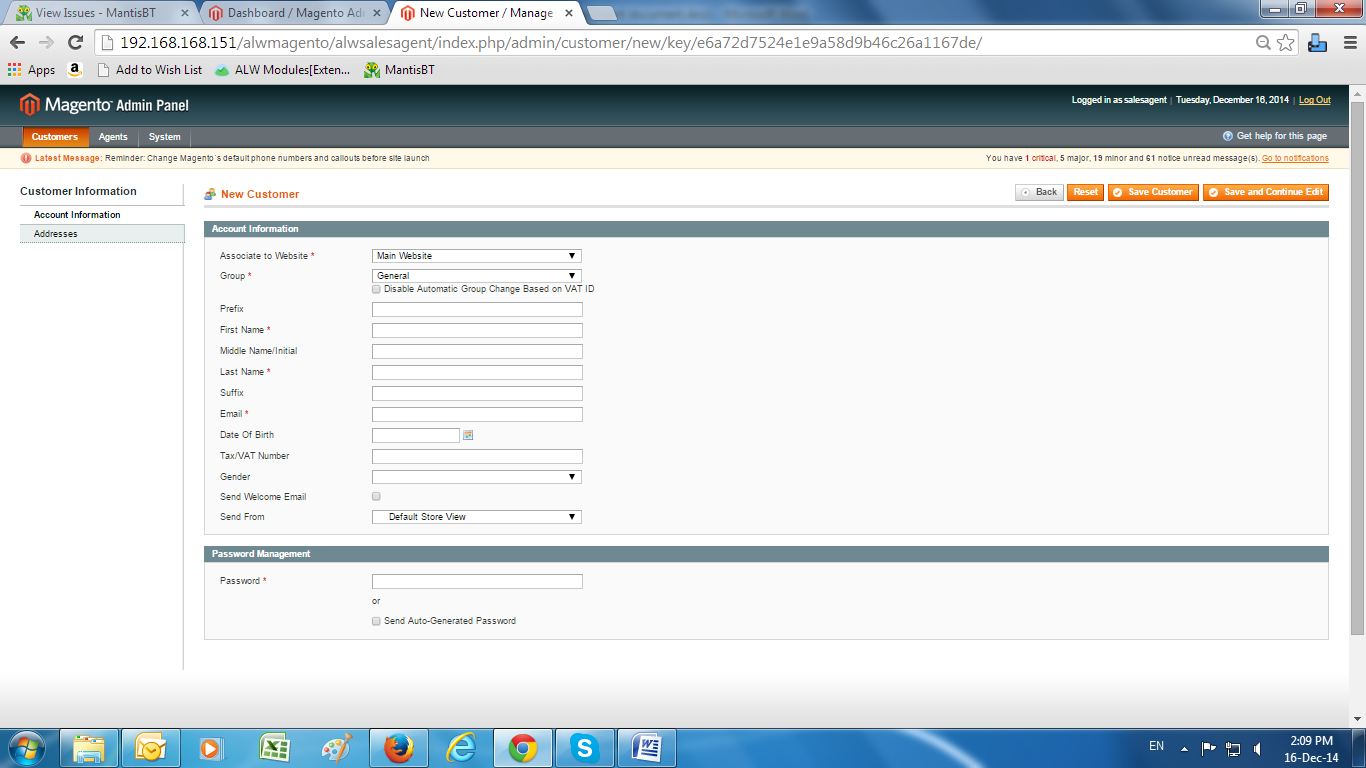 General Tabs  Associate to website: Select the website from dropdownGeneral: Select from dropdown the groupEnter customer detailsPrefixFirst NameMiddle Name/InitialLast nameSuffixEmailDate of BirthTax/Vat NumberGenderSend Welcome EmailSend FromPassword1.5 Manage Agent commissionYou can access manage agent commission from Agents > Agent commission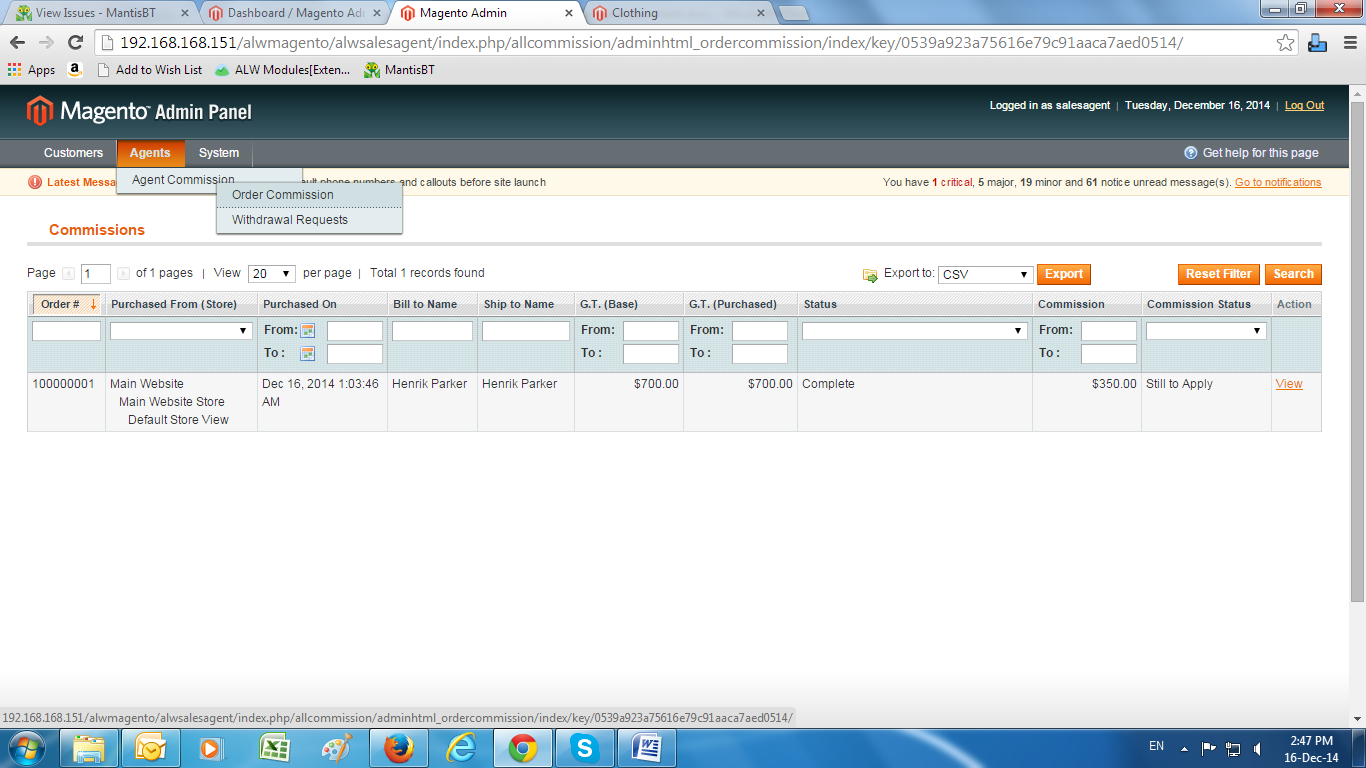 1.5.1 Order CommissionA list of orders will be displayed in this section, from where the agent has received some commissionView: Agent can view each order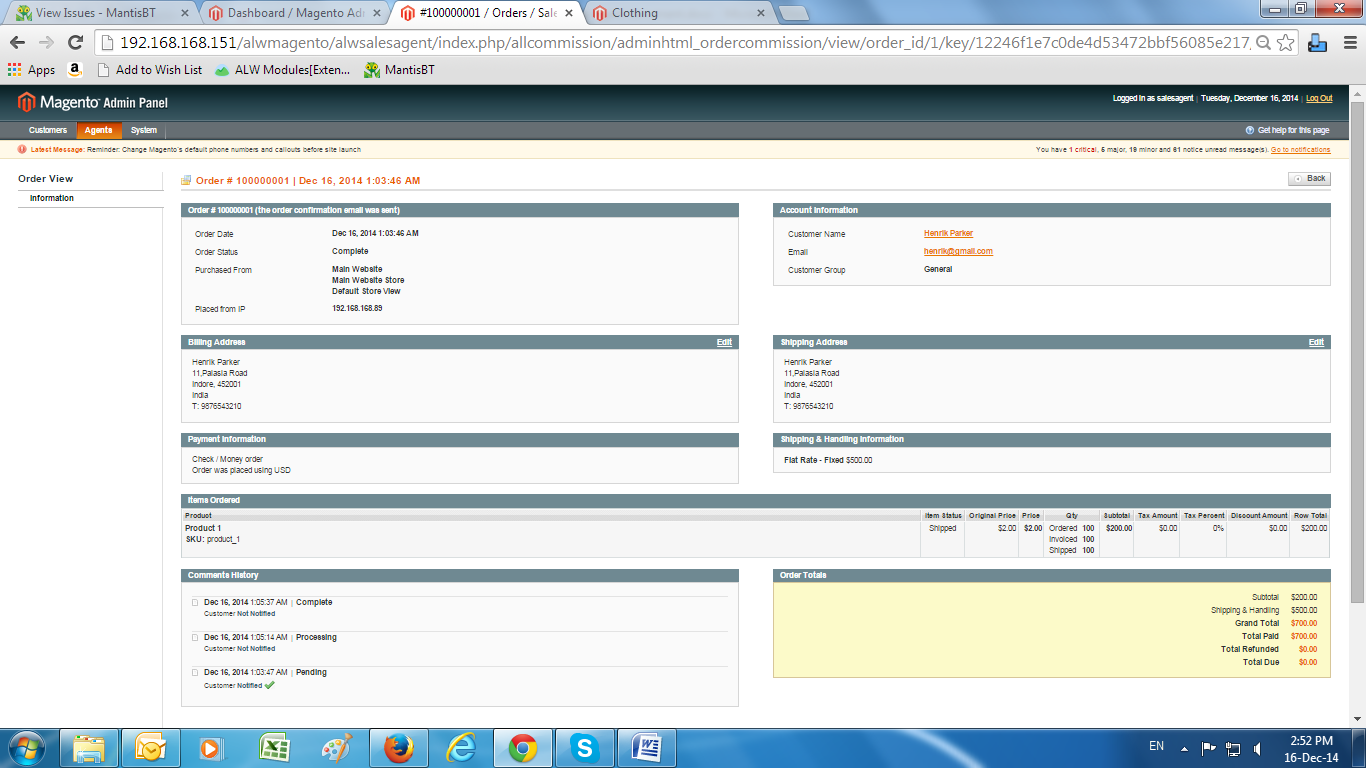 1.5.2 Withdrawal requestsA list of commissions withdraw from admin will be visibleView: Agent can view his requested commission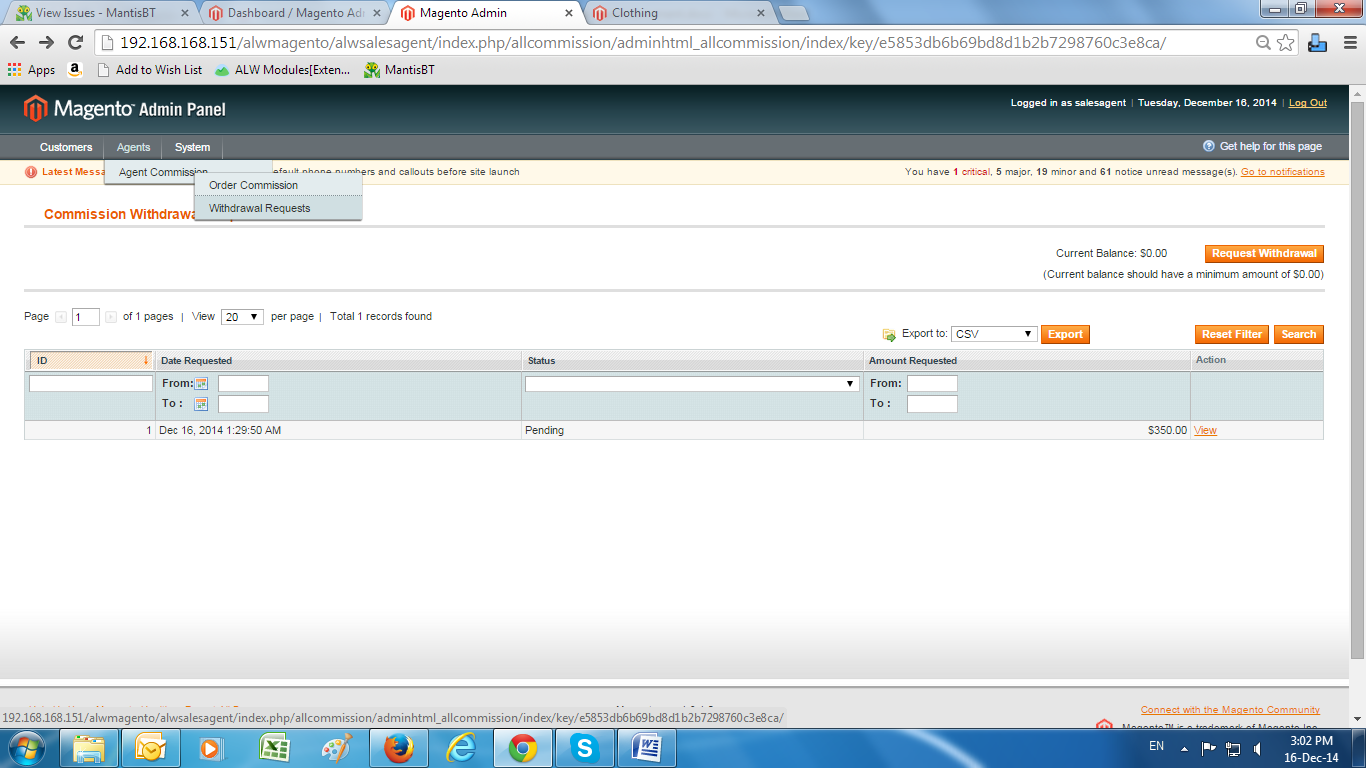 General Tabs  Request withdraw tab: You can request commission from adminCurrent balance: This will display the commission, agent has received till now1.6 Manage AccountsYou can access Accounts from system> my accounts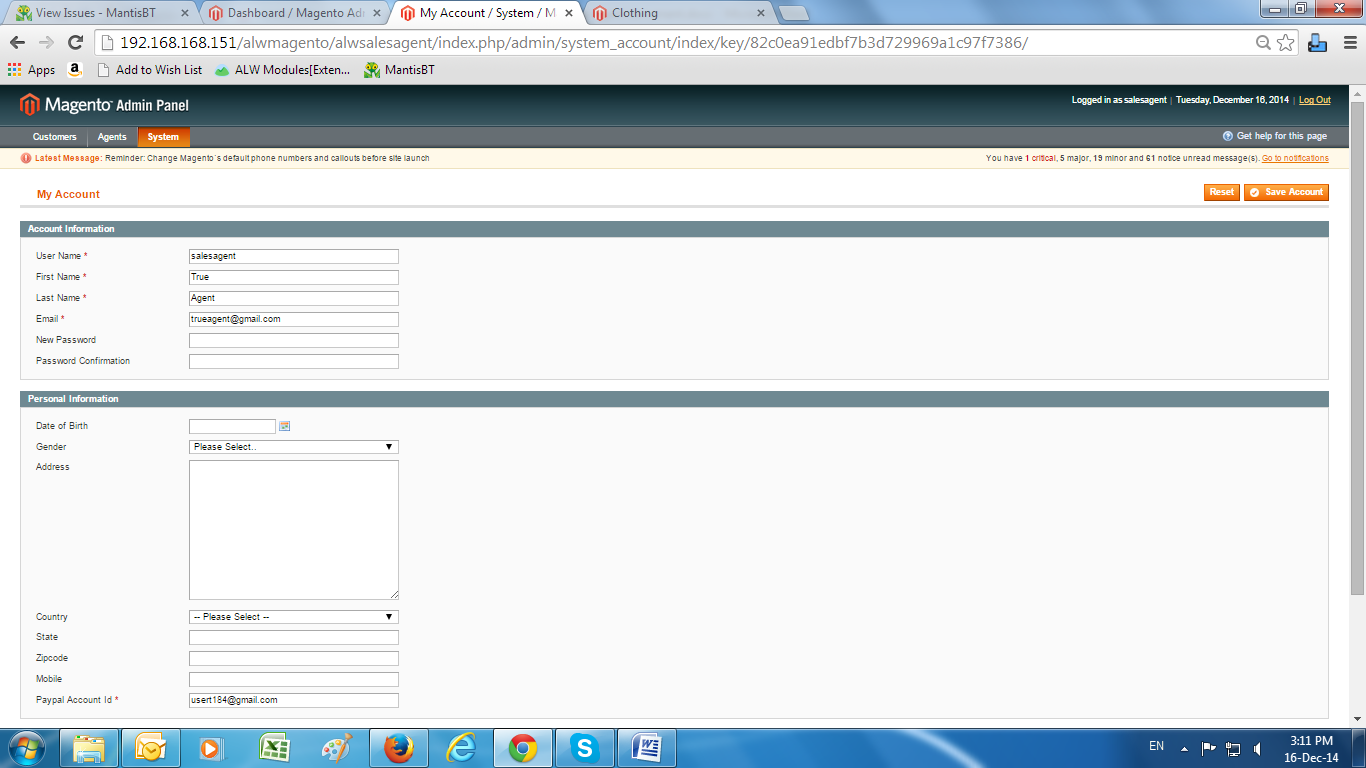 General TabsUsername: Update the username of AgentFirst Name: Update the first name of AgentLast Name: Update the last name of AgentEmail: Update the email address of AgentPassword: Update the password by entering new and confirm password fieldsSave: Save the updated information